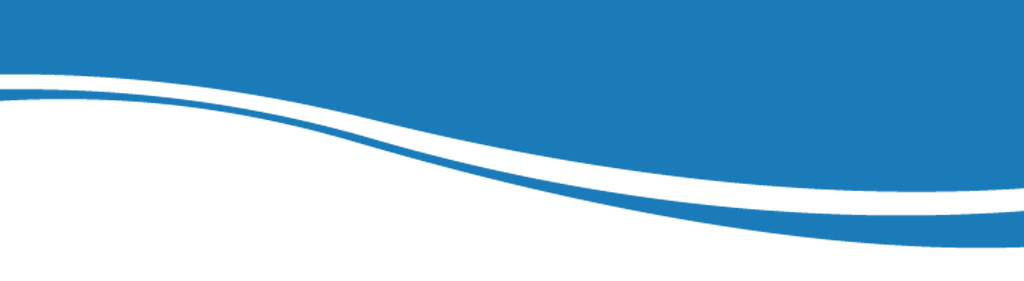 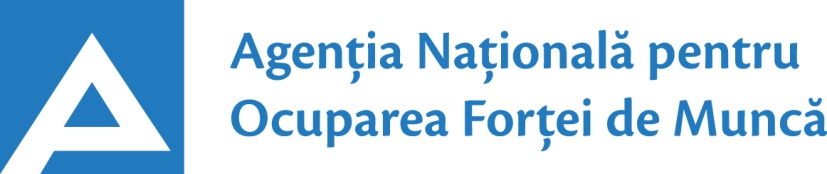                       www.angajat.md11.03.201924.01.2017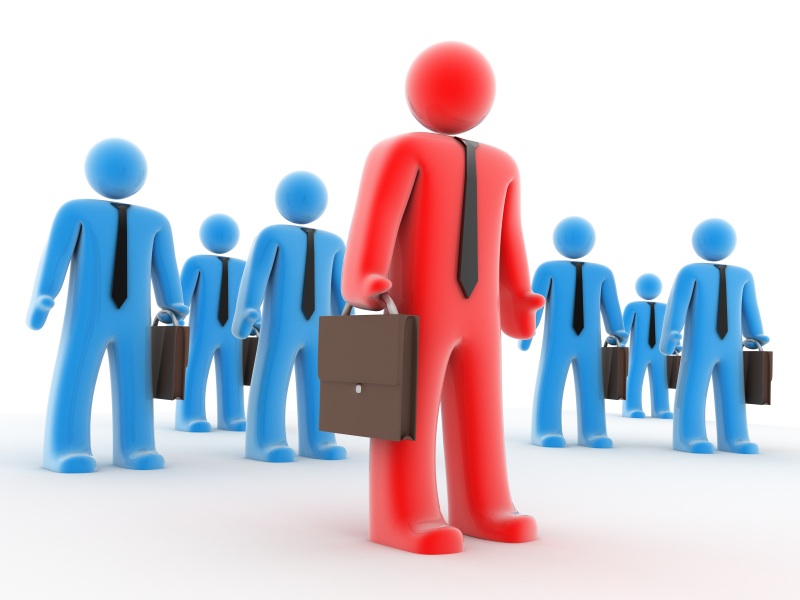 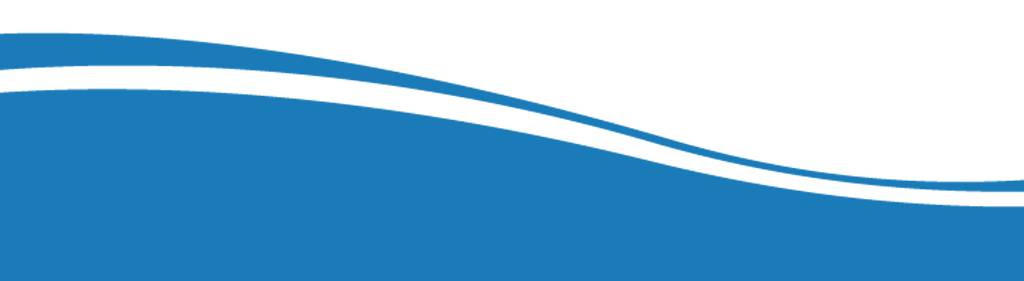 Conform bazei de date a Agenţiei Naţionale pentru Ocuparea Forţei de Muncă la data de 11.03.2019 erau în evidenţă 9825 locuri de muncă vacante, care pot fi accesate atât de femei, cât și de bărbați.  În aspect teritorial, numărul locurilor de muncă vacante, disponibile în fiecare agenție, constituie: Pentru persoanele cu nivel de instruire superior şi mediu de specialitate sunt disponibile 1974 locuri de muncă vacante, constituind cca 20% din numărul total de locuri vacante. Ținând cont de HG nr. 1281 din 26.12.2018 pentru locurile vacante în autorități publice (specialist (inclusiv superior, principal) este stabilit moratoriu temporar. Pentru persoanele cu nivel de instruire secundar profesional și pentru muncitorii necalificați, Agenţia Naţională pentru Ocuparea Forţei de Muncă oferă 7851 locuri de muncă, ce constituie 80% din numărul total de locuri de muncă vacante:Sunt oferite următoarele locuri de muncă pentru muncitori necalificaţi:Persoanele aflate în căutarea unui loc de muncă, se pot adresa agenţiilor teritoriale pentru ocuparea forţei de muncă sau pot accesa Portalul pieţei muncii: www.angajat.md, unde sunt postate locurile vacante oferite în fiecare raion, pe profesii.  Prezentul buletin este elaborat în concordanță cu „Clasificatorul ocupaţiilor din Republica Moldova (CORM 006-14)”,  aprobat  prin ordinul Ministerului Muncii, Protecției Sociale și Familiei nr.22 din 03.03.2014.AOFMLocuri vacanteAOFMLocuri vacanteChişinău3676Taraclia122Bălți 711Râşcani119Cahul406Basarabeasca112Floreşti391Cantemir110UTA Găgăuzia389Soroca94Dondușeni347Căuşeni87Anenii Noi303Criuleni86Ungheni300Rezina86Ialoveni251Dubăsari76Orhei251Leova73Cimişlia247Teleneşti62Nisporeni235Glodeni60Călăraşi198Drochia54Străşeni186Sângerei53Hânceşti169Făleşti44Şoldăneşti169Edineţ37Briceni148Ocniţa36Stefan Vodă137OcupațiiLocuri vacanteTotalDin care:Specialist în domeniul sănătății314asistent medical (inclusiv de familie) – 150medic specialist – 81farmacist – 15medic medicină generală – 11brancardier – 10medic medicină de familie – 9  laborant-farmacist – 8maseur – 7logoped – 6laborant la analiza chimico-bactereologică - 5laborant radiolog - 3medic igenist – 3registrator medical – 3  kinetoterapeut  – 2bioinginer medical – 1Inspector, ofițer 243inspector (alte domenii) – 155polițist/polițist de frontieră – 29ofiţer de sector – 28inspector de poliție – 14ofițer de investigații – 14ofițer urmărire penală – 3Specialist în activitatea financiară, economică sau comercială186contabil – 90agent de comerț/de vânzări – 30contabil-șef – 19merchandiser – 14economist – 11expeditor – 10auditor intern – 3broker – 3specialist bancar – 3specialist în problemele perceperii fiscale - 3Specialist în învățământ186educator învăţământ preşcolar/primar – 102profesor învăţământ liceal/postliceal – 30profesor învăţământ primar/gimnazial – 13psiholog – 7pedagog social  –  7conducător muzical/artistic – 6metodist  – 5traducător – 5conducător cerc – 4maistru-instructor – 4profesor învățământ profesional – 3153Inginer, tehnician  150inginer  (alte domenii) – 39tehnician (alte domenii) – 27tehnician aviație la exploatarea navelor – 20inginer electrician – 14inginer programator – 12tehnician reţele de telecomunicaţii – 8inginer construcții civile, industriale și agricole- 6inginer-mecanic – 6tehnician-laborant – 6inginer-electromecanic - 5inginer-tehnolog – 4inginer cadastral – 3Manager/marketing93manager (în activitatea comercială) – 57manager  (alte ramuri) – 13manager (marketing și vânzare) – 8merceolog – 6manager în industrie – 5ofice manager – 4Asistență socială73asistent social/lucrător social – 40asistent parental profesionist – 15asistent personal – 11șef serviciu de îngrijire socială la domiciliu - 7Șef secție/sector/serviciu/grup/etc(diverse domenii)54Consultant (diverse ramuri)42Programator/Programator software 31Maistru (diverse domenii) 27Comandant detașament21 Pilot aeronave20Secretară/dactilografă20Director (alte domenii)17Geodez16Electrician secție/sector15Administrator(diverse ramuri)14Şef poştă13Laborant  (alte domenii)12Mecanic(diverse domenii)10Agronom10Jurisconsult9Șef depozit 9Tehnolog8Secretar (diverse domenii)8Picher8Secretar al consiliului local7Specialist securitatea și sănătatea în muncă6Specialist relații publice6Impiegat de mișcare (transport feroviar) 6Șef manevră6Cercetător științific stagiar în bactereologie4Specialist resurse umane4Topograf4Alte ocupații169Lucrători în industria textilă și confecții2432cusător (industria ușoară/confecțiilor) – 1997confecționer-prelucrător în industria textilă – 196croitor – 91încheietor (tricotaje) – 85tricoter manual – 21țesător/țesător covoare – 17termofinisor confecții – 15asamblor/cusător  articole de marochinărie – 10Transport şi telecomunicaţii857conducător auto (șofer) – 414taxator/conductor – 194conducător troleibuz – 118lăcătuș auto – 42muncitor rutier/feroviar – 25montator cale ferată – 19mecanic auto/ajutor de mecanic – 19vulcanizator – 10conducător încărcător – 8lăcătuș revizie și reparație a locomotivelor - 8Lucrători calificați în întreprinderi industriale705sudor/electrogazosudor – 133controlor calitate – 54lăcătuș la repararea materialului rulant – 43cizmar-confecționer încălţăminte – 42electromontor/lăcătuș electromontor – 38electrician/lăcătuș electrician – 36lăcătuș-montator – 31lăcătuș instalator tehnică sanitară – 26strungar  – 26preparator înghețată – 25lăcătuș-reparator – 24control or (alte domenii) – 24asamblator articole din hârtie – 20brigadier la sectoarele producție de bază – 18reparator utilaj tehnologic – 16finisor – 13completator – 11lăcătuș mecanic – 11frezor – 10lăcătuș la lucrările de asmblare mecanică – 10electromecanic ascensoare - 9rihtuitor – 8lăcătuș revizie și reparație a locomotivelor – 8bobinator  bobine  -  8filator – 8asamblor –  8lăcătuș la rețelele de apeduct și canalizare – 7lucrător calificat în floricultură/arboricultură – 6lăcătuș automatică și aparate de măsură și control -6lăcătuș la asamblarea construcțiilor metalice – 6încărcător-descărcător – 5lăcătuș la exploatarea și repararea utilajelor – 5legător filoane, cabluri și conductori – 5montator linii cu cablu de telecomunicații – 5Lucrători în domeniul vânzărilor576vânzător produse alimentare/nealimentare – 278controlor-casier/casier – 271magaziner – 20bufetier – 7Operatori, aparatişti, maşinişti la instalaţii și mașini 553operator în sectorul de producție – 243operator  (alte domenii) – 51operator  vânzări  prin telefon – 35operator la calculatoare electronice – 32mașinist (alte domenii)  - 27operator introd., validare si prelucrare date – 26mașinist la buldozere – 24operator ghișeu bancă – 23operator la banda rulantă  - 20mașinist la ruloul compactor cu cilindri netezi – 16operator la telecomunicații – 11operator la prepararea brânzeturilor – 10 operator de interviu – 10mașinist la excavatorul cu o singură cupă – 8operator facturare – 7operator la instalațiile tehnologice – 5operator rețele de telecomunicații – 5Hoteluri şi restaurante276bucătar – 113chelner (ospătar) – 48brutar  – 42cofetar – 37barman – 19modelator /preparator aluat – 12patiser – 5Lucrători în construcţii233pietrar-zidar – 68tencuitor – 35placator cu plăci – 25fierar-betonist – 24tâmplar – 20dulgher – 19armator – 12pavator – 10zugrav – 7cioplitor piatră – 5asfalt betonist/betonist – 5căptușitor-pietrar – 3Lucrători în domeniul serviciilor personale164gardian public – 68frizer/coafor – 28dispecer – 15santinelă – 15poştaş  – 13supraveghetor – 12manichiuristă – 8agent pază în incinte – 5Lucrători calificaţi în agricultură, silvicultură, acvacultură, piscicultură 125viticultor – 60tractorist – 57crescător porcine – 6docher-mecanizator - 2Alte activități 273     MeseriaLocuri vacanteTotalMuncitor auxiliar656Muncitor necalificat în agricultură, silvicultură și grădinărit131Hamal123Îngrijitor încăperi de producție și serviciu116Măturător88Muncitor necalificat la asamblarea,montarea pieselor72Femeie de serviciu65Ajutor de educator46Muncitor necalificat în construcții35Bucătar auxiliar34Sortator 33Paznic 33Trăgător30Spălător vehicule27Muncitor la amenajarea localităților27Infirmieră  24Spălător veselă21Puitor-ambalator16Pregătitor materie primă14Curățitor teritorii14Călcător13Muncitor necalificat în industria confecțiilor13Amenajator spații verzi10Dădacă8Muncitor la îngrijirea complexă a clădirilor8